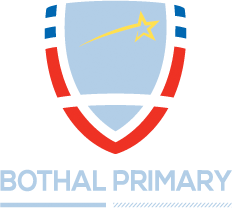 Required September 2018Teaching Assistants Scale 2, point 11 – 13 (£17,007-17,391 pro rata)  Full/Part-time opportunities We seek to appoint experienced, enthusiastic and committed Teaching Assistants to join our Primary School team The successful candidates will:Hold at least a relevant Level 2 qualification Have excellent literacy and numeracy skills Have high expectations when supporting teaching and learningBe flexible and adaptable to the varying needs of the roleShow initiative and work well as part of a teamShow commitment to the wider life of the school These posts are temporary initially The Ashington Learning Partnership is committed to safeguarding the welfare of children and young people and expects the same commitment from its employees. All new staff will be subject to an enhanced DBS clearance, identity checks, qualification checks, and employment checks, including the investigation of any gaps between jobs and two satisfactory references. Completed applications are to be returned to Jayne.Hawkins@alptrust.co.uk Louise Hall, Head of School, can be contacted on 01670 812324 should you wish to discuss the advertised postsClosing Date: 12.00 noon, Friday 25th May 2018.Interviews: asap thereafter.